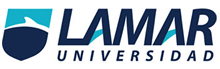 MEDICINA BASADA EN EVIDENCIASProf. Karim Arturo Durán MayagoitiaActividad 2: “Pruebas diagnósticas”ARTURO BARRAGAN MEDINALME3217Instrucción:Analizar el artículo de pruebas diagnósticas con resultados dicotómicos, obteniendo la sensibilidad, especificidad, exactitud, valor predictivo positivo, valor predictivo negativo y prevalenciaSensibilidad: a / (a + c)                                                        17 / 17 + 28 = 0.37Especificidad: d / b + d                                                            53 / 2 + 53= 0.96Valor predictivo positivo: a / a + b                                       17 / 17 + 2 = 0.89Valor predictivo negativo: d / c + d                                    53 / 28 + 53 = 0.651.	¿Hubo un estándar de oro al cual se comparó la prueba en estudio?Se hace referencia de la punción y biopsia pleural para cultivo y estudio histológico, sin embargo menciona que es un poco tardado y además impráctico.2.	¿Fue la comparación con el estándar de referencia cegada e independiente?No fue cegada.3.	¿Se describió adecuadamente la población en estudio, así como el tamizaje por el que los pacientes pasaron antes de ser incluidos en el estudio?Solo se hace mención que se usaron a 100 pacientes, de los cuales se hace referencia la edad promedio de aquellos con infección y los no infectados, no menciona si existen enfermedades concomitantes, si existe previa inmunización con la BCG ni su estado inmunológico en general.4.	¿Se incluyeron pacientes con diferentes grados de severidad de la enfermedad y no solo pacientes con enfermedad avanzada clínicamente evidente?No  hace referencia del grado de afección de los pacientes enfermos, se toman todos por igual.5.	¿se describió la manera de realizar la prueba diagnóstica con claridad de modo que se pueda reproducir fácilmente?Yo no lo considero así.6.	¿Se expresaron con claridad los valores de sensibilidad, especificidad y valores predictivos?Más o menos define que determinan la sensibilidad, especificidad y valores predictivos.7.	¿Se definió la manera en que se delimitó el nivel de normalidad?Al final, después de la bibliografía.8.	¿Se propone la prueba diagnóstica como una prueba adicional o como una prueba de sustituto de la utilizada más comúnmente en la práctica clínica?No se menciona como alternativa para llegar al diagnóstico, únicamente hace referencia que el gold standard es poco práctico por la duración del procedimiento.9.	¿Se informa de las complicaciones o de los efectos adversos potenciales  de la prueba?Ni siquiera se menciona el tipo de muestra que se toma.10.	¿Se proporcionó la información relacionada al costo monetario de la prueba?No.DIAGNOSTICO TBC (+)DIAGNOSTICO TBC (-)TOTALTEST ADA (+)17219TEST ADA  (-)285381TOTAL               55               55100